АДМИНИСТРАЦИЯ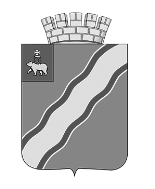 КРАСНОКАМСКОГО ГОРОДСКОГО ОКРУГАПОСТАНОВЛЕНИЕ16.05.2022                                                                                                             № 397-п                       О проведении общественных обсуждений по проекту межевания территории в границах кадастрового квартала 59:07:0010801 в отношении территорий земельных участков с кадастровыми номерами 59:07:0010801:1278 и 59:07:0010801:604, расположенных по адресу: Пермский край, Краснокамский городской округ, г. Краснокамск, район ул. Шоссейная 29, 29вНа основании статьи 5.1 Градостроительного кодекса Российской Федерации, Федерального закона от 06 октября . № 131-ФЗ «Об общих принципах организации местного самоуправления в Российской Федерации», решения Краснокамской городской Думы от 19 сентября 2018 г. № 10 «Об утверждении положения о публичных слушаньях, общественных обсуждениях в Краснокамском городском округе», постановления администрации Краснокамского городского поселения от 30 января 2020 г. № 33-п «Об утверждении порядка подготовки и утверждения документации по планировке территории Краснокамского городского округа», администрация Краснокамского городского округа ПОСТАНОВЛЯЕТ:1. Назначить и провести общественные обсуждения по проекту межевания территории в границах кадастрового квартала 59:07:0010801 в отношении территорий земельных участков с кадастровыми номерами 59:07:0010801:1278 и 59:07:0010801:604, расположенных по адресу: Пермский край, Краснокамский городской округ, г. Краснокамск, район ул. Шоссейная 29, 29в (далее – проект).2. Определить:2.1. срок проведения общественных обсуждений с 30.05.2022 по 29.06.2022;2.2. адрес официального сайта, где будут                                                    размещены проект и информационные материалы к нему,                                                 с использованием которых будут проводиться общественные                            обсуждения: http://krasnokamsk.ru/grazhdanam/publichnyje_slushanija-obshhestvennyje_obsuzhdenija/projekty_mezhevanija_i_planirovki_territorii/.3. Утвердить состав оргкомитета по проведению общественных обсуждений в следующем составе:А.В. Максимчук – первый заместитель главы Краснокамского городского округа по экономическому развитию и управлению муниципальным имуществом, председатель оргкомитета;Г.В. Андросова – начальника отдела градостроительства и архитектуры – главный архитектор администрации Краснокамского городского округа, заместитель председателя оргкомитета;М.Е. Паисова – главный специалист отдела градостроительства и архитектуры администрации Краснокамского городского округа, секретарь оргкомитета.Члены оргкомитета:Я.Л. Болдина – начальник юридического отдела администрации Краснокамского городского округа;Р.Р. Петров - председатель комитета земельных и имущественных отношений администрации Краснокамского городского округа;О.А. Мухачева – начальник управления благоустройства, дорожной и транспортной инфраструктуры;Д.Л. Бояршинов – начальник МКУ «Управления гражданской защиты, экологии и природопользования Краснокамского городского округа»;В.Н. Чикина – специалист ГО отдела мероприятий ГО и предупреждения ЧС и ПБ МКУ «Управления гражданской защиты, экологии и природопользования Краснокамского городского округа».4. Оргкомитету обеспечить:4.1. 19.05.2022 опубликовать настоящее постановление и оповещение о начале общественных обсуждений по проекту на официальном сайте www.krasnokamsk.ru;4.2. 19.05.2022 разместить оповещение о начале проведении общественных обсуждений по документации по планировке территории на информационных стендах по адресам:- г. Краснокамск, пр. Маяковского, 11 – администрация Краснокамского городского округа;- г. Краснокамск, ул. Орджоникидзе, 4 – центральная районная библиотека;4.3. 30.05.2022 открыть экспозицию по документации по планировке на официальном сайте и провести ее в течение 30 дней;4.4. в период с 30.05.2022 по 29.06.2022 обеспечить возможность посещения общественных обсуждений для предварительного ознакомления по адресу: г. Краснокамск, пр. Маяковского,11, каб. 335 (по рабочим дням с 9:00 до 16:00);4.5. в период с 30.05.2022 по 29.06.2022 принимать от участников общественных обсуждений, прошедших идентификацию (приложение), предложения и замечания по документации по планировке территории:- в электронном виде – официальный сайт;- в письменной форме – отдел градостроительства и архитектуры администрации Краснокамского городского округа;- посредством записи в книге (журнале) учета посетителей экспозиции по документации по планировке территории, подлежащей рассмотрению на общественных обсуждениях по адресу: г. Краснокамск, пр. Маяковского,11, каб. 335 (по рабочим дням с 9:00 до 16:00);4.6. по итогам общественных обсуждений подготовить протокол и заключение о результатах общественных обсуждений по утвержденной форме;4.7. 08.07.2022 разместить заключение о результатах общественных обсуждений на официальном сайте www.krasnokamsk.ru.5. Настоящее постановление подлежит опубликованию в газете «Краснокамская звезда» и размещению на официальном сайте Краснокамского городского округа www.krasnokamsk.ru.6. Контроль за исполнением постановления возложить на первого заместителя главы Краснокамского городского округа по экономическому развитию и управлению муниципальным имуществом – А.В. Максимчука.Главы городского округа – глава администрацииКраснокамского городского округа                                                          И.Я. Быкариз М.Е. Паисова8(34273)4-47-87Приложениек постановлению администрацииКраснокамского городского округаот 16.05.2022 № 397-пВ отдел градостроительстваи архитектуры администрацииКраснокамского городского округаот _______________________дата рождения___________________________________________проживающего (ей) по адресу:________________________________________________________________________________________________________________Тел. ________________________ПРЕДЛОЖЕНИЕпо общественным обсуждениямОбщественные обсуждения по ___________________________________________________________________________________________________________________________________________________________________________________________________________________________Предложения_________________________________________________________________________________________________________________________________________________________________________________________________________________________________________________________________________________________________________________________________________________________________________________________________________________________________________________________________________________________________Замечания________________________________________________________________________________________________________________________________________________________________________________________________________________________________________________________________________________________________________________________________________________________________________________________________________________________________			         _________________ /___________________/         дата					        подпись		      расшифровкаВ соответствии с Федеральным законом от 27.07.2006 № 152-ФЗ «О персональных данных» подтверждаю свое согласие на обработку моих персональных данных._________________                                                                                                                                             подпись